«Проектирование зданий и сооружений». Дистанционное обучение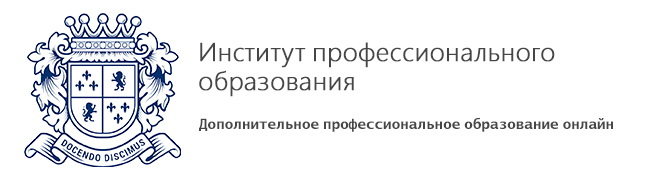 Описание программы:дополнительной профессиональной программы повышение квалификации «Проектирование зданий и сооружений»Цель обучения: Формирование у специалистов строительных и проектных организаций, а также специалистов, желающих получить право на ведение деятельности в области проектирования зданий и сооружений, системных знаний и компетенций, необходимых для выполнения нового вида профессиональной деятельности в сфере строительства и позволяющих осуществлять проектные и изыскательные работы в строительстве, овладевать современными технологиями, применяемыми в строительном производстве, принимать конструктивные решения в процессе осуществления производственно-технологической и организационно-управленческой деятельности, обеспечивающих совершенствование знаний в области строительного законодательства, нормативного и технического регулирования в строительстве специалистами строительных и проектных организаций, не имеющих базового строительного образования, и желающих получить дополнительное образование в сфере строительства.Категория слушателей:Специалисты строительных и проектных организаций, не имеющих базового строительного образования; специалисты, желающие получить право на ведение деятельности в области ПЗС; инженеры-строители, которым необходимо повысить компетентность и актуализировать знания в области современных строительных технологий и законодательства для вступления в более высокую должность. Сроки обучения:Профпереподготовка - 512 часов - полный срок обучения по программе.Повышение квалификации – 72 часа – полный срок обучения программе.Режим обучения:24 часа в неделю36 часов в неделю18 часов в неделюСодержание программы:№ДисциплинаОбъем нагрузкиФорма итогового контроля№ДисциплинаВсего1Механика грунтов, основания и фундаменты4тест2Инженерная геодезия4тест3Безопасность труда и техника безопасности4тест4Основы метрологии, стандартизации, сертификации и контроля качества4тест5Водоснабжение и водоотведение с основами гидравлики4тест6Электроснабжение с основами электротехники4тест7Технологические процессы в строительстве4тест8Основы организации и управления в строительстве4тест9Архитектура гражданских и промышленных зданий и сооружений4тест10Строительная механика4тест11Металические конструкции4тест12Железобетонные и каменные конструкции4тест13Конструкции из дерева и пластмасс4тест14Реконструкция зданий и сооружений, застройки4тест15Тепло и газоснабжение и вентиляция4тест16Ценообразование и сметное дело4тест17Обследование и испытание зданий и сооружений4тест18Строительные материалы4тест19Итоговая работатест ИТОГО:72